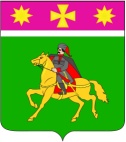 АДМИНИСТРАЦИЯПОЛТАВСКОГО СЕЛЬСКОГО ПОСЕЛЕНИЯКРАСНОАРМЕЙСКОГО РАЙОНАП О С Т А Н О В Л Е Н И Еот 20.09.2023                                                                                                № 218станица ПолтавскаяОб отмене постановления администрации Полтавского сельского поселения Красноармейского района от 20 июня 2023 года № 143  «О присвоении адреса объектам недвижимого имущества»Руководствуясь Федеральным законом от 6 октября 2003 года                               № 131-ФЗ «Об общих принципах организации местного самоуправления                     в Российской Федерации», постановлением Правительства Российской          Федерации от 19 ноября 2014 г. № 1221 «Об утверждении правил присвоения, изменения и аннулирования адресов», на основании заявления Шендяпиной М. Н. и предоставленных документов администрация Полтавского сельского поселения п о с т а н о в л я е т: 1. Отменить постановление администрации Полтавского сельского поселения Красноармейского района от 20 июня 2023 г. № 143                       «О присвоении адреса объектам недвижимого имущества».2.  Постановление  вступает  в  силу  со  дня  его  подписания.ГлаваПолтавского сельского поселенияКрасноармейского района                                                                В.А. Побожий